Vorschlag zur Auszeichnung einer Mannschaft mit besonderer Courage        (bitte wenn möglich elektronisch ausfüllen)Per Fax:	+49 391 567 5453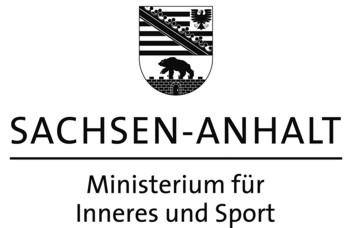 Per E-Mail:	Petra.Zoeppelt@mi.sachsen-anhalt.deoder:		Andrea.Lorenz@mi.sachsen-anhalt.deMinisterium für Inneres und Sportdes Landes Sachsen-AnhaltReferat 36Halberstädter Straße 2/am „Platz des 17. Juni“39112 MagdeburgAngaben zur eigenen Person/ KontaktpersonAngaben zur vorgeschlagenen MannschaftAufgrund welcher Leistungen sollte die Mannschaft am 1. Oktober 2019 ausgezeichnet werden?Begründung: (ggfs. Beiblatt verwenden)Hinweis:Es ist beabsichtigt, die Auswahl der zu ehrenden Mannschaft zusammen mit dem LSB bis zum 20. August 2019 zu treffen. Sofern Sie bis zum 16. September 2019 keine Mitteilung erhalten haben, ist davon auszugehen, dass die von Ihnen vorgeschlagene Mannschaft in diesem Jahr leider nicht ausgewählt werden konnte.Datenschutz:Erst wenn die umseitig vorgeschlagene Mannschaft seitens des Ministeriums für Inneres und Sport verbindlich geehrt werden soll, werden allen Mannschaftsmitgliedern die Datenschutzhinweise des Ministeriums für Inneres und Sport für die Durchführung von Ehrungsverfahren im Bereich Sport ausgehändigt. Alle Sportler haben diese dann zur Kenntnis zu nehmen und ausdrücklich in die Datenverarbeitung durch das Ministerium für Inneres und Sport einzuwilligen. Die unterzeichneten Einwilligungen werden dem Ministerium für Inneres und Sport dann zur Verfügung gestellt. Datum				Unterschrift und Stempel des VereinsName, Vorname:Funktion im Verein:Str. Nr.:PLZ Ort:Telefonnr.:E-Mail-Adresse:Vereinsname:Sportart:Mannschaftsart:Str., Nr.:PLZ Ort: